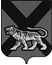 ТЕРРИТОРИАЛЬНАЯ ИЗБИРАТЕЛЬНАЯ КОМИССИЯГОРОДА  ДАЛЬНЕГОРСКАР Е Ш Е Н И Е19 августа  2020 г.                        г. Дальнегорск                          № 731 /123Об установлении отчетного времени о ходе голосования  на дополнительных выборах депутатов Думы Дальнегорского городского округа по одномандатным избирательным округам № 3, № 17, № 20Руководствуясь статьей 28 Избирательного кодекса Приморского края, территориальная избирательная комиссия города ДальнегорскаРЕШИЛА:1.  Установить следующее отчетное время о ходе голосования на дополнительных  выборах депутатов  Думы Дальнегорского городского округа по одномандатным избирательным округам № 3, № 17, № 20, назначенных на 13 сентября 2020 года,  для внесения данных о ходе голосования в ГАС «Выборы»: 8.00 час., 10.00 час., 12.00.час., 15.00 час., 18.00 час. по местному времени 13 сентября 2020 года. 2. Довести настоящее решение до сведения участковых избирательных комиссий № 1004, № 1018, № 1022, № 1024.3. Разместить настоящее решение на официальном сайте   Дальнегорского городского округа в разделе «Территориальная избирательная комиссия» в информационно-телекоммуникационной сети «Интернет».Председатель комиссии		                                             С. Н. ЗарецкаяСекретарь комиссии                                                                     О. Д. Деремешко